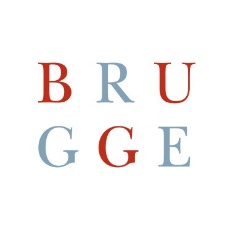 
De aanvrager verklaart het reglement van de opknappremie gelezen te hebben en dit te begrijpen. 
Je vindt het reglement op www.brugge.be/opknappremie-2.Handtekening aanvragerDe gegevens die u meedeelt, slaat de Stad Brugge op in één of meerdere bestanden nodig voor het behandelen van uw aanvraag voor een opknappremie. De gegevens die u bezorgt worden niet langer bijgehouden dan nodig daarvoor en worden voor geen enkel ander doel gebruikt dan voor de behandeling van uw aanvraag en om u te informeren over de opknappremie en uw dossier.
Toelichting bij dit aanvraagformulier
(1) enkel natuurlijke personen kunnen een premie aanvragen. Vul hier jouw gegevens in, inclusief jouw rijksregisternummer.
(2) Het gezamenlijk belastbaar inkomen is bepalend wanneer je de premie indient als eigenaar-bewoner om:de hoogte van de premie te berekenente bepalen of je voor alle werken een premie kan krijgen of slechts voor een selectie van de werken die opgesomd zijn in het reglement.Het gezamenlijk belastbaar inkomen is niet relevant als je de woning waarvoor je een premie aanvraagt verhuurt.De inkomensgrens is gepubliceerd op de website van de stad. We kijken naar het gezamenlijk belastbaar inkomen vermeld op het meest recent beschikbare aanslagbiljet en houden rekening met volgende inkomens:
Deze inkomens vind je terug op de aanslagbiljetten van jezelf, en van de bewuste personen. Je vindt de inkomens op het aanslagbiljet onder de rubriek gezamenlijk belastbaar inkomen. 
Voeg een kopie van de aanslagbiljetten toe aan de aanvraag. Is het gezamenlijk belastbaar inkomen hoger dan de inkomensgrens dan hoef je dit niet in te vullen. Ook als je de woning verhuurt hoef je dit niet op te geven. 
(3) Kom je in aanmerking voor een verhoogde tegemoetkoming voor gezondheidszorgen dan is de premie hoger (60% van de gemaakte kosten, afgetopt op de maximum-premiebedragen). Geef hier aan of je daarvoor in aanmerking komt. De verhoogde tegemoetkoming is een statuut waar je automatisch recht op hebt of via jouw ziekenfonds kan aangevraagd worden. Bijkomend voeg je bij deze aanvraag het bewijs toe. Dit kan simpelweg door een sticker van de mutualiteit op deze aanvraag te kleven.
(4) Dit is het rekeningnummer waarop de stad de premie zal uitbetalen.
(5) Verhuur je de woning dan voeg je een huurovereenkomst toe. Verhuur je de woning via de woonmaatschappij of Huizen van Vrede dan krijg je een hogere premie. Het contract moet geregistreerd zijn en een bewijs van registratie voeg je bij deze aanvraag toe.OpknappremieAanvraagformulierWanneer dien je dit formulier (online) in?Zodra je de eindfactuur van de werken ontvangen hebt. Let op: je kan tot tweemaal per jaar een aanvraag indienen. Facturen mogen hierbij maximaal twee jaar oud zijn.Welke documenten voeg je bij dit formulier?Een ingevuld factuurblad, kopieën van de op het factuurblad vermelde facturen en noodzakelijke bijlagen. Andere documenten zoals huurcontract met registratie ofwel het aanslagbiljet om de inkomenscategorie te bepalen. Voor de werken waarvoor je een forfaitaire premie krijgt voeg je ook nog een aantal foto’s toe van de geplaatste installaties.Waar en hoe dien je dit formulier in?Via e-mail of post, gericht aan Dienst Wonen, wonen@brugge.be of Oostmeers 17, 8000 Brugge. Meteen de aanvraag online indienen kan ook, via brugge.be/opknappremie Wanneer dien je dit formulier (online) in?Zodra je de eindfactuur van de werken ontvangen hebt. Let op: je kan tot tweemaal per jaar een aanvraag indienen. Facturen mogen hierbij maximaal twee jaar oud zijn.Welke documenten voeg je bij dit formulier?Een ingevuld factuurblad, kopieën van de op het factuurblad vermelde facturen en noodzakelijke bijlagen. Andere documenten zoals huurcontract met registratie ofwel het aanslagbiljet om de inkomenscategorie te bepalen. Voor de werken waarvoor je een forfaitaire premie krijgt voeg je ook nog een aantal foto’s toe van de geplaatste installaties.Waar en hoe dien je dit formulier in?Via e-mail of post, gericht aan Dienst Wonen, wonen@brugge.be of Oostmeers 17, 8000 Brugge. Meteen de aanvraag online indienen kan ook, via brugge.be/opknappremie Gegevens eigenaar	In drukletters invullenGegevens eigenaar	In drukletters invullenNaam en Voornaam (1)Rijksregisternummer (1)__.__.__.___.__Het gezamenlijk belastbaar inkomen (2) 	 EuroIk kom in aanmerking voor een verhoogde tegemoetkoming voor gezondheidszorgen (voeg bewijs toe) (3):Ja/ Neen (schrappen wat niet past)Ik ben bewoner / verhuurder van
 de woning (5)bewoner / verhuurder (schrappen wat niet past)Adres aanvragerTelefoonnr tijdens kantoorurenE-mailadresIBAN- rekeningnummer (4)BE _ _   _ _ _ _   _ _ _ _   _ _ _ _Gegevens woning waarvoor een premie wordt aangevraagdGegevens woning waarvoor een premie wordt aangevraagdAdres (indien anders dan adres aanvrager)Mee te tellen inkomensNiet mee te tellen inkomensAanvragerInwonende partnerAndere inwonende meerderjarigen die in de kolom hiernaast niet vermeld wordenInwonende (klein)kinderen of (groot)ouders Personen die fiscaal ten laste zijn van één van de bewoners